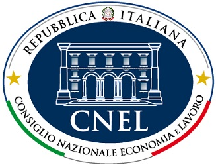 I Consiglieri dell’XI Consiliatura del CnelL’XI Consiliatura del CNEL si apre ufficialmente il 22 settembre 2023. Saranno 64 i Consiglieri che, assieme al Presidente, il Prof. Renato Brunetta, comporranno l’Assemblea del CNEL. I Consiglieri rappresentano i lavoratori dipendenti, i lavoratori autonomi, le imprese e le associazioni di promozione sociale e delle organizzazioni di volontariato. Tra i Consiglieri, infine, figurano anche 10 Esperti, di cui 8 nominati dal Presidente della Repubblica, e due proposti dal Presidente del Consiglio dei ministri.  L’Assemblea dell’XI Consiliatura del CNEL sarà così composta.Rappresentanti dei lavoratori dipendenti:·         Tania Scacchetti (CGIL-SPI)·         Massimo Brancato (CGIL)·         Manola Cavallini (CGIL)·         Rossana Dettori (CGIL)·         Giovanni Di Cesare (CGIL)·         Fausto Durante (CGIL)·         Livia Ricciardi (CISL)·         Aldo Carera (CISL)·         Alessandro Geria (CISL)·         Gianluca Bianco (CISL)·         Claudio Risso (CISL)·         Paolo Pirani (UIL)·         Paolo Carcassi (UIL)·         Fiovo Bitti (UGL)·         Angelo Raffaele Margiotta (CONFSAL)·         Alfonso Luzzi (CONFSAL)                  ·         Francesco Cavallaro (CISAL)·         Massimo Visconti (CONFINTESA)·         Paola Palmieri (USB)·         Stefano Biasioli (CONFEDIR)·         Francesco Riva (CIU)·         Guido Carella (CIDA)
  Rappresentanti dei lavoratori autonomi:·         Tulio Marcelli (COLDIRETTI)·         Graziano Tilatti (CONFARTIGIANATO-CNA-CASARTIGIANI)·         Sergio Silvestrini (CONFARTIGIANATO-CNA-CASARTIGIANI)·         Cristiano Fini (CIA)·         Francesco Verrascina (COPAGRI)·         Simone Gamberini (LEGACOOP)·         Marco Menni (CONFCOOPERATIVE)·       Massimo Giuntoli (CONS. NAZ. ARCHITETTI, PIANIFICATORI, PAESAGGISTI E   CONSERVATORI)·         Mario Braga (CONS. NAZ. PERITI AGRARI E PERITI AGRARI LAUREATI)  Rappresentanti delle imprese:·         Pierangelo Albini (CONFINDUSTRIA)·         Floriano Botta (CONFINDUSTRIA) ·         Maria Carmela Colaiacovo (CONFINDUSTRIA)·         Aldo Ferrara (CONFINDUSTRIA)·         Alberto Marenghi (CONFINDUSTRIA)·         Vito D'Ingeo (CONFCOMMERCIO)·         Manfred Pinzger (CONFCOMMERCIO)·         Giuseppe Capanna (CONFESERCENTI)·         Gaetano Stella (CONFPROFESSIONI)·         Francesco Aceto (COLDIRETTI)·         Carlo De Ruvo (CONFETRA)·         Giuseppe Ghisolfi (ABI)·         Silvano Barbalace (CONFARTIGIANATO-CNA-CASARTIGIANI)·         Massimiliano Giansanti (CONFAGRICOLTURA)·         Domenico Mamone (UNSIC)·         Paolo Ugge' (CONFTRASPORTO)·         Annalisa Guidotti (CONFAPI)Componenti in qualità di rappresentanti delle associazioni di promozione sociale e delle organizzazioni di volontariato:·         Vincenzo Falabella (FISH)·         Emilio Minunzio (ASI)·         Bruno Molea (FICTUS)·         Domenico Pantaleo (AUSER)·         Marco Tamagnini (MODAVI)·         Rosario Maria Gianluca Valastro (CRI)Esperti: ·         Francesco Rotondi (ESPERTO PCM)·         Roberto Zazza (ESPERTO PCM)·         Carlo Altomonte (ESPERTO PRESIDENZA DELLA REPUBBLICA)·         Marcella Mallen (ESPERTO PRESIDENZA DELLA REPUBBLICA)·         Enrica Morlicchio (ESPERTO PRESIDENZA DELLA REPUBBLICA)·         Luca Nogler (ESPERTO PRESIDENZA DELLA REPUBBLICA)·         Ivana Pais (ESPERTO PRESIDENZA DELLA REPUBBLICA)·         Alessandro Rosina (ESPERTO PRESIDENZA DELLA REPUBBLICA)·         Valeria Termini (ESPERTO PRESIDENZA DELLA REPUBBLICA)·         Michele Tiraboschi (ESPERTO PRESIDENZA DELLA REPUBBLICA)
Consulta qui la Gazzetta Ufficiale con il DPR del 5 maggio 2023, il DPR del 25 maggio 2023, il secondo DPR del 25 maggio 2023 e il DPR dell'8 settembre 2023.